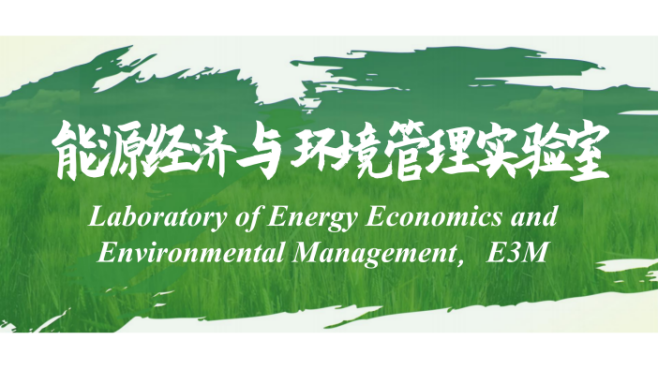 二、学位授予学校和专业情况三、掌握技能的程度四、科研成果情况五、硕士学位论文情况及博士研究计划填表说明（如未特别注明，请用中文填写）填表说明（如未特别注明，请用中文填写）填表说明（如未特别注明，请用中文填写）填表说明（如未特别注明，请用中文填写）本表作为香港城市大学能源经济与环境管理实验室博士研究生报考申请材料，表格栏目数量不够可自行添加。填写本表必须实事求是。表中选择栏目,请将“ ”替换为“ ”。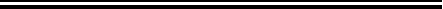 一、个人信息本表作为香港城市大学能源经济与环境管理实验室博士研究生报考申请材料，表格栏目数量不够可自行添加。填写本表必须实事求是。表中选择栏目,请将“ ”替换为“ ”。一、个人信息本表作为香港城市大学能源经济与环境管理实验室博士研究生报考申请材料，表格栏目数量不够可自行添加。填写本表必须实事求是。表中选择栏目,请将“ ”替换为“ ”。一、个人信息本表作为香港城市大学能源经济与环境管理实验室博士研究生报考申请材料，表格栏目数量不够可自行添加。填写本表必须实事求是。表中选择栏目,请将“ ”替换为“ ”。一、个人信息免冠照片免冠照片姓名申请入学时间申请模式  CityU申请-考核  内地联培项目出生年月性别联系电话邮箱地址研究兴趣本科毕业学校名称及所在城市(中文)本科毕业学校名称及所在城市(英文)起止时间本科毕业学院及专业GPA（百分制）及排名硕士毕业学校名称及所在城市(中文)硕士毕业学校名称及所在城市(英文)起止时间硕士毕业学院及专业GPA（百分制）及排名奖励情况获得奖励情况。获得奖励情况。获得奖励情况。获得奖励情况。获得奖励情况。获得奖励情况。获得奖励情况。备注如有境外院校交流、双学位专业等其他情况。如有境外院校交流、双学位专业等其他情况。如有境外院校交流、双学位专业等其他情况。如有境外院校交流、双学位专业等其他情况。如有境外院校交流、双学位专业等其他情况。如有境外院校交流、双学位专业等其他情况。如有境外院校交流、双学位专业等其他情况。考试类型总分具体分项成绩1.英语六级2.雅思3.托福4.其它软件技能(如Stata,Python等)名称论文题目、期刊名称、DOI（仅考虑学生一作/学生通讯/导师一作学生二作）中文论文(仅考虑CSSCI)英文论文（仅考虑SSCI）其他科研经历及成果硕士学位论文研究项目名称（如有）指导教师姓名博士研究计划 (用中文/英文，包括研究背景、研究问题、研究方法及数据等)：博士研究计划 (用中文/英文，包括研究背景、研究问题、研究方法及数据等)：博士研究计划 (用中文/英文，包括研究背景、研究问题、研究方法及数据等)：博士研究计划 (用中文/英文，包括研究背景、研究问题、研究方法及数据等)：